ELECTRONIC FUND TRANSFER FORM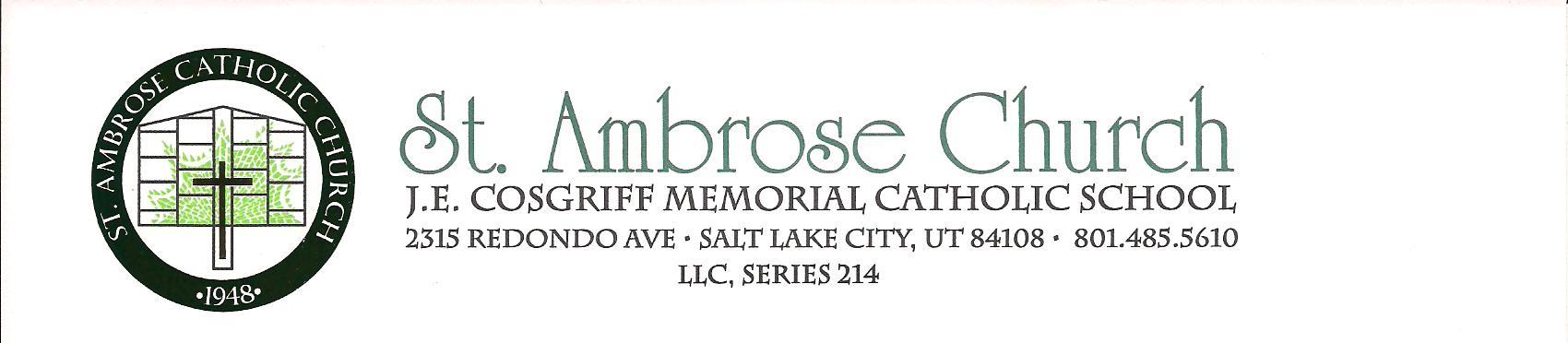 Name on Account____________________________________________Address____________________________________________________City__________________________________ State_____  Zip________Please transfer:  $______________                   Checking                      SavingsPayments will be transferred on the 1st Wednesday of each month.I authorize St. Ambrose Catholic Church to process debit entries from my account.  This authority will remain in effect until I give reasonable notification to terminate this authorization.  I understand that my bank may automatically charge a fee to my account for any insufficient fund (NSF) transactions.Authorized Signature on my account____________________________________Date_______________________________VOIDED CHECK